If applicant = natural person > go to point 4   	these persons must include their certificates of good conduct.	these persons must include their CVs with supporting documents (qualifications, employment certificates, etc.).  Indicate the included attachments:Send this fully completed application form with the requested attachments to:Department of Work and Social EconomyEmployment and Competencies DivisionService Cheques and Temporary Employment Service35 Koning Albert II Laan, box 20, 1030 BrusselsReceipt of your application will be confirmed in writing. If the file is complete, it will be forwarded to the Advisory Committee as soon as possible and at the latest within 30 calendar days. An incomplete file cannot be submitted to the Advisory Committee.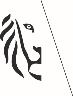 Department of Work and Social EconomyService Cheques and Temporary Employment Servicehttp://werk.be/uitzendbureause-mail:arbeidsbemiddeling@vlaanderen.be   35 Koning Albert II Laan, box 20, 1030 Brusselstel.:+32 2 553 43 08APPLICATION FOR RECOGNITION AS A TEMPORARY EMPLOYMENT AGENCY IN THE FLEMISH REGION 11. Who is applying for the recognition?	the undersigned	(natural person)	registered office surname 	first name ……………………………………………………………….………………………………………………………………		in own name	on behalf of a legal person	name 		legal form					………………………………………………………………………………………………………………………street		house number	box……………………………………………………………………………………………………………………………………postal code	municipality	……………………………………………………………………………………………………………………………………telephone number					e-mail……………………………………………………………………………………………………………………………………country	……………………………………………………………………………………………………………………………………VAT number 	NSSO number……………………………………………………………………………………………………………………………………	Select one or more activities		Temp agency activities in all sectors with the exception of the construction and artistic sectors (U)	 	Temp agency activities in the artistic sector (P)    	Temp agency activities in the construction sector (C)2. For foreign temporary employment agencies, the contact person in Belgium (optional):2. For foreign temporary employment agencies, the contact person in Belgium (optional):surname 	first name………………………………………………………………………………………………………………………………..…street		house number/	 box	…………………………………………………………………………………………………………………………………..postal code	municipality…………………………………………………………………………………………………………………………………..telephone	e-mail		…………………………………………………………………………………………………………………………………..3. The authorised representative(s) of the legal person is (are):surname 	first name	………………………...…………………………………………………………….street	 no.	………………………...…………………………………………………………….postal code		municipality………………………...…………………………………………………………….country		nationality………………………...…………………………………………………………….surname 	first name	………………………...…………………………………………………………….street	 no.	………………………...…………………………………………………………….postal code		municipality………………………...…………………………………………………………….country		nationality………………………...…………………………………………………………….4. The professional manager(s) of the agency is (are):surname 	first name	………………………...…………………………………………………………….street	 no.	………………………...…………………………………………………………….postal code		municipality………………………...…………………………………………………………….country		nationality………………………...…………………………………………………………….surname 	first name	………………………...…………………………………………………………….street	 no.	………………………...…………………………………………………………….postal code		municipality………………………...…………………………………………………………….country		nationality………………………...…………………………………………………………….5. Is the agency recognised as a temporary employment agency in the Flemish Region?5. Is the agency recognised as a temporary employment agency in the Flemish Region?	No			Yes, recognised with number VG.     6. Is the agency recognised as a temporary employment agency in the Brussels-Capital Region, the Walloon Region, the German-speaking Community, or in another Member State of the European Economic Area?6. Is the agency recognised as a temporary employment agency in the Brussels-Capital Region, the Walloon Region, the German-speaking Community, or in another Member State of the European Economic Area?	No			Yes	     		………………………………………………………………………………			in the Brussels-Capital Region			in the Walloon Region			in the German-speaking Community			in the Member State: ………………………...……………………………………………………			recognition period.			From      to 	     	………………………………………..……………………………………………………………			Number(s): ………………………...……………………………………………………7. Documents to be included as attachment: 	You can find more details about the attachments to be included on our website: http://werk.be/uitzendbureaus 	In the case of a legal person, the coordinated articles of association that state, as indicated in the articles of association, that the activity consists of operating an agency; 	                              attachment 1	one or more certificates of good conduct of the business manager(s) and the authorised representative(s) of the agency; 	attachment 2	the Curriculum Vitae and the documents proving that the conditions of professional expertise referred to in Article 5 have been met;	attachment 3	a certificate from the tax authorities certifying that the applicant is not in arrears with any overdue tax, fines or interest of any kind (= certificate "276 C2") when he files his application              	attachment 4            	a certificate from the National Social Security Office stating that the applicant is not in arrears with contributions, fines or interest when he files his application	attachment 5                                    	proof  showing that no overdue sums, fines or interest are owed to the Fund for Subsistence; attachment 6	proof that the applicant has paid a surety to the Social Fund fund for Temporary Workers;                                      	                                                                                                                                              attachment 7-	a list of all the place(s) of business of the temporary employment agency; attachment 88. The applicant confirms the that the aforementioned information is correct.		8. The applicant confirms the that the aforementioned information is correct.		surname 	first name						…………………………………………………………………………………………...…………………………………date	signature						9. What is the next step for this application?